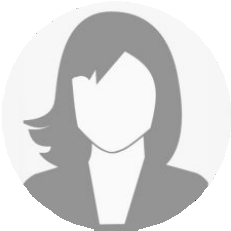 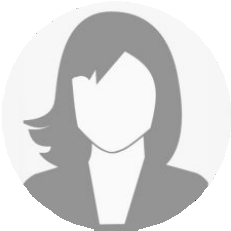 NADINE MUSTERMANNAngestrebte Position: BerufsbezeichnungBERUFLICHER WERDEGANG				06/2006 – heute          Position 3Mustermann AGLorem ipsum dolor sit ametUt wisi enim ad minim veniamDuis autem vel eum iriure dolor in hen drerit in vulputatemagna aliquam erat volutpatsed diam nonummyDuis autem vel eum iriure01/2001 – 05/2006	Position 2 Mustermann Ltd.at vero et accumsan et iustoin vulputate velit esse molestiesed diam nonummy nibh euismoddolore te feugait nulla facilisidignissim qui blandit praesent luptatum11/1999 – 04/2001	Position 1  Mustermann GmbH     Ut wisi enim ad minim veniamodio dignissim qui blandit praesentAUSBILDUNG/STUDIUM03/1994 – 10/1999	Universität MusterstadtStudiengang XYAbschluss: Bachelor XY (2.2)Schwerpunkt:augue duis dolore te feugait nulla facilisi. Lorem ipsum dolor sit ametAbschlussarbeit:                                                                                                  Ut wisi enim ad minim veniam                                                                                                   odio dignissim qui blandit. praesentSCHULBILDUNG07/1984 – 07/1993	Gymnasium MusterstadtAbschluss: Abitur (2,5)WEITERBILDUNG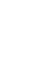 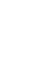 02/2006	Führungskräfte-Seminar05/2007	Zertifikat IBESONDERE KENNTNISSEKenntnis 1	Lorem ipsum dolor sitProfessionelle Kenntnisse/tägliche AnwendungKenntnis 2	Duis autem vel eum iriureSehr gute KenntnisseKenntnis 3	Odio dignissim qui blandit praesent luptatum zzril delenit augue duisProfessionelle KenntnisseKenntnis 4	Cum soluta nobis eleifend option congue nihilGute KenntnisseINTERESSEN / HOBBYS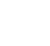 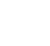 Mitglied Verein XXYYMUSTERSTADT, 01.02.1234 NADINE MUSTERFRAU